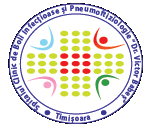 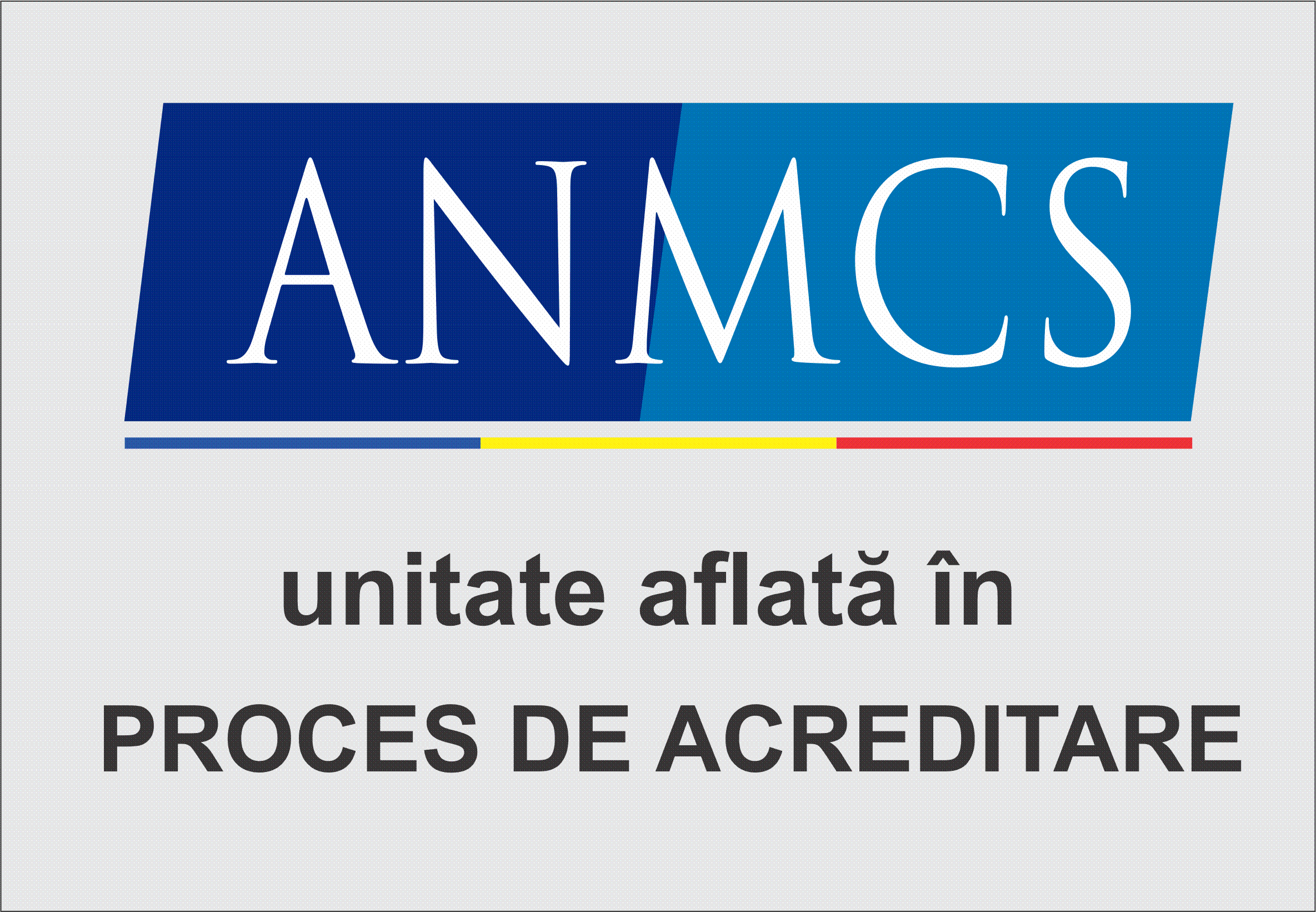 ANUNTNR.             DIN        Spitalul Clinic de Boli Infectioase si Pneumoftiziologie Dr. “Victor Babes” Timisoara anunta scoaterea la concurs in data de 28.03.2023  ora 9.00 , conform  Ordinului nr. 166 din 26 ianuarie 2023 pentru aprobarea metodologiilor privind organizarea şi desfăşurarea concursurilor de ocupare a posturilor vacante şi temporar vacante de medic, medic stomatolog, farmacist, biolog, biochimist şi chimist din unităţile sanitare publice sau din direcţiile de sănătate publică, precum şi a funcţiilor de şef de secţie, şef de laborator şi şef de compartiment din unităţile sanitare fără paturi sau din direcţiile de sănătate publică, respectiv a funcţiei de farmacist-şef în unităţile sanitare publice cu paturi, cu modificarile si completarile ulterioare, a urmatoarelor posturi  vacante:un post cu jumatate de  norma de medic specialist confirmat in specialitatea gastroenterologie, pe perioada nedeterminata, in cadrul  Ambulatoriului Integrat cu Cabinet in specialitatea gastroenterologie;Depunerea dosarelor se face din data de 07.03.2023 pana la data de 20.03.2023 ora 15:00  la Biroul RUNOS.Rezultatele selecţiei dosarelor de concurs şi punctajul rezultat din analiza şi evaluarea activităţii profesionale şi ştiinţifice pentru proba suplimentară de departajare se afiseaza cu mentiunea „ADMIS”  sau  „RESPINS” in data de 23.03.2023 la sediul Spitalului Clinic de Boli Infectioase si Pneumoftiziologie Dr. V. Babes Timisoara precum si pe pagina de internet a institutiei.Concursul pentru ocuparea postului se va desfasura conform metodologiei prevazute in  Ordinului nr. 166 din 26 ianuarie 2023 pentru aprobarea metodologiilor privind organizarea şi desfăşurarea concursurilor de ocupare a posturilor vacante şi temporar vacante de medic, medic stomatolog, farmacist, biolog, biochimist şi chimist din unităţile sanitare publice sau din direcţiile de sănătate publică, precum şi a funcţiilor de şef de secţie, şef de laborator şi şef de compartiment din unităţile sanitare fără paturi sau din direcţiile de sănătate publică, respectiv a funcţiei de farmacist-şef în unităţile sanitare publice cu paturi, cu modificarile si completarile ulterioare, cu modificarile si completarile ulterioare si va consta intr-o proba scrisa si o proba clinica:- proba scrisa in data de 28.03.2023, ora 9.00, la sediul spitalului;- proba clinica in data de 30.03.2023, ora 10.00, la sediul spitalului;      Sunt declarati admisi candidaţii care au obţinut minimum 50 de puncte la proba scrisă, respectiv 50 de puncte la proba clinica.      Se pot prezenta la urmatoarea proba numai candidatii declarati ADMIS la proba precedenta.      Informatii privind bibliografia, tematica, conditiile de participare si actele necesare pentru inscrierea la concurs se obtin de pe site-ul spitalului www.vbabestm.ro si de la Biroul  RUNOS din cadrul spitalului, tel: 0766182884.		Manager						Birou  RUNOSProf. Dr. Oancea Cristian Iulian	            Ec. Munteanu Alina								           Cons. juridic,						               Tunea Cristina Elena